               Oriel Mission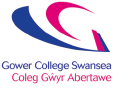 Cyfle i fod yn Artist Preswyl yngNgholeg Gŵyr Abertawemewn partneriaeth ag Oriel MissionFfurflen GaisMae’r cyfle preswyl cyffrous hwn yn bartneriaeth rhwng Coleg Gŵyr Abertawe ac Oriel Mission. Gydag un cyfnod preswyl yn dechrau ym Chwerfor a’r llall yn Mai 2015, dyma gyfle gwych i ddau artist newydd, o unrhyw ddisgyblaeth, i weithio gyda’r adnoddau a’r arbenigedd yn y ddau sefydliad. Bydd disgwyl i’r ymgeiswyr llwyddiannus ddatblygu eu gwaith eu hunain, arwain gweithdai yng Ngholeg Gŵyr Abertawe, cymryd rhan mewn digwyddiad stiwdios agored, gan orffen gydag anerchiad artist a phroffil terfynol yn Oriel Mission.Bydd yr artist a ddewisir yn gweithio’n bennaf yng Ngholeg Gŵyr Abertawe, Campws Llwyn y Bryn am dri mis. Bydd y cyfnod preswyl yn cynnwys Ffi Artist o £1500, cyllideb ar gyfer deunyddiau, cymorth technegol, marchnata, mentora, arweiniad a chymorth ym mhob maes ymarfer proffesiynol. Bydd hyn hefyd yn cynnwys proffil yn Oriel Mission ym Gorffennaf 2015. Mae unrhyw artist newydd sydd â gallu creadigol rhagorol ynghyd â rhywfaint o brofiad ym maes addysg y celfyddydau yn gallu gwneud cais. Cyfeiriwch at y canllawiau a’r meini prawf cyn llenwi’r ffurflen hon. Rhestr wirio Ymgeisydd i lenwi Adrannau 1- 4 Gwybodaeth am ganolwyr: Adran 5Rhaid i’r ymgeisydd lofnodi a dyddio’r ffurflen: Adran 6Dyddiadau Cau a Dyddiadau Pwysig: Adran 7Atodiadau: 6 delwedd ategol (rhaid i bob delwedd fod yn llai na 3MB)CV yr ymgeisydd  Rhaid darparu ac atodi’r holl wybodaeth er mwyn cael eich ystyried ar gyfer y cyfle hwn.Ni chaiff ceisiadau hwyr eu derbyn.1. Manylion personol I’w cwblhau gan yr ymgeisydd. Enw: Cyfeiriad: Cod Post: E-bost: Ffôn: Gwefan: Oedran: 2. Amdanoch chi Rhowch gyflwyniad byr amdanoch chi a'ch cefndir (Uchafswm o 50 gair) 3. Datganiad artistig ategol
Rhowch ddatganiad sy’n crynhoi’ch gwaith artistig presennol a disgrifiad cryno o’r hyn rydych yn  bwriadu ei wneud yn ystod y cyfnod preswyl. Mae gennym ddiddordeb mewn gwaith eithriadol ar draws unrhyw ffurf gelfyddydol. Atodwch hyd at chwe delwedd JPEG ategol.(Uchafswm o 500 gair) 4. Gwybodaeth ategol ychwanegol Nodwch eich cynlluniau ar gyfer y ddarpariaeth addysgol sy’n gysylltiedig â’r cyfnod preswyl hwn a hefyd eich datblygiad personol eich hun, eich nodau gyrfaol a’ch uchelgais. Dylech esbonio sut bydd y stiwdio a’r  cymorth ariannol o fantais i’ch datblygiad proffesiynol. Atodwch CV cyfredol i ategu’ch cais.  (Uchafswm o 200 gair) 5. Canolwyr Pobl sy'n gyfarwydd â gwaith yr ymgeiswyr ac sy'n gallu cynnig tystiolaeth a chadarnhau eu gallu artistig.  Rhaid i un canolwr allu cadarnhau a chefnogi gweithgaredd addysgol yr ymgeisydd.  Ni all canolwyr fod yn unrhyw un sy'n gysylltiedig ag Oriel Mission, Coleg Gŵyr Abertawe, neu fod â pherthynas agos â'r ymgeisydd.i) Canolwr Un Enw: Cyfeiriad: Cod post: E-bost: Ffôn: Cysylltiad y canolwr â'r ymgeisydd: ii) Canolwr Dau Enw: Cyfeiriad: Cod post: E-bost: Ffôn: Cysylltiad y canolwr â'r ymgeisydd:  6. Ymgeisydd i lofnodi a dyddio……………………………………………………………….Dyddiad: ………………7. Dyddiadau PwysigDyddiad cau ar gyfer ceisiadau	canol Dydd Iau 29 Ionawr 2015 Cyfweliadau (os ydych ar y rhestr fer) 	Dydd Gwener 6 Chwerfor 2015 Cyfnod Preswyl 1 | Chwerfor – Mai 2015Cyfnod Preswyl 2 | Mai - Awst 2015Proffil Oriel Mission | Gorffennaf 20158. Rhagor o WybodaethBydd Cyfnodau Preswyl a Gweithdai wedi'u lleoli yng Ngholeg Gŵyr AbertaweCampws Llwyn y Bryn, 77 Heol Walter SA1 4QAMichael.Murray@gowercollegeswansea.ac.uk | www.gowercollegeswansea.ac.ukDangosir Anerchiadau Artist a Phroffil yn Oriel MissionGloucester Place, Yr Ardal Forol, Abertawe SA1 1TY   01792 652016info@missiongallery.co.uk | www.missiongallery.co.ukBydd rhaid i'r ymgeisydd a ddewisir gael gwiriad CRB drwy gais gan Goleg Gŵyr Abertawe.  Bydd angen aelodaeth AIR hefyd cyn y gallwch gychwyn ar eich cyfnod preswyl drwy AN www.a-n.co.uk Cefnogir y cynllun hwn gan: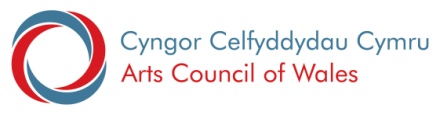 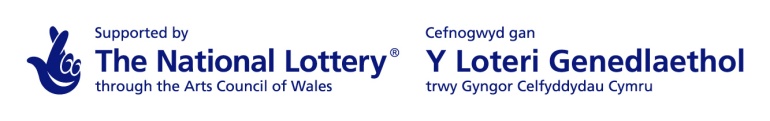 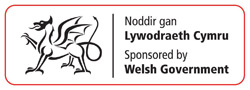 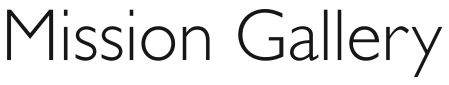 